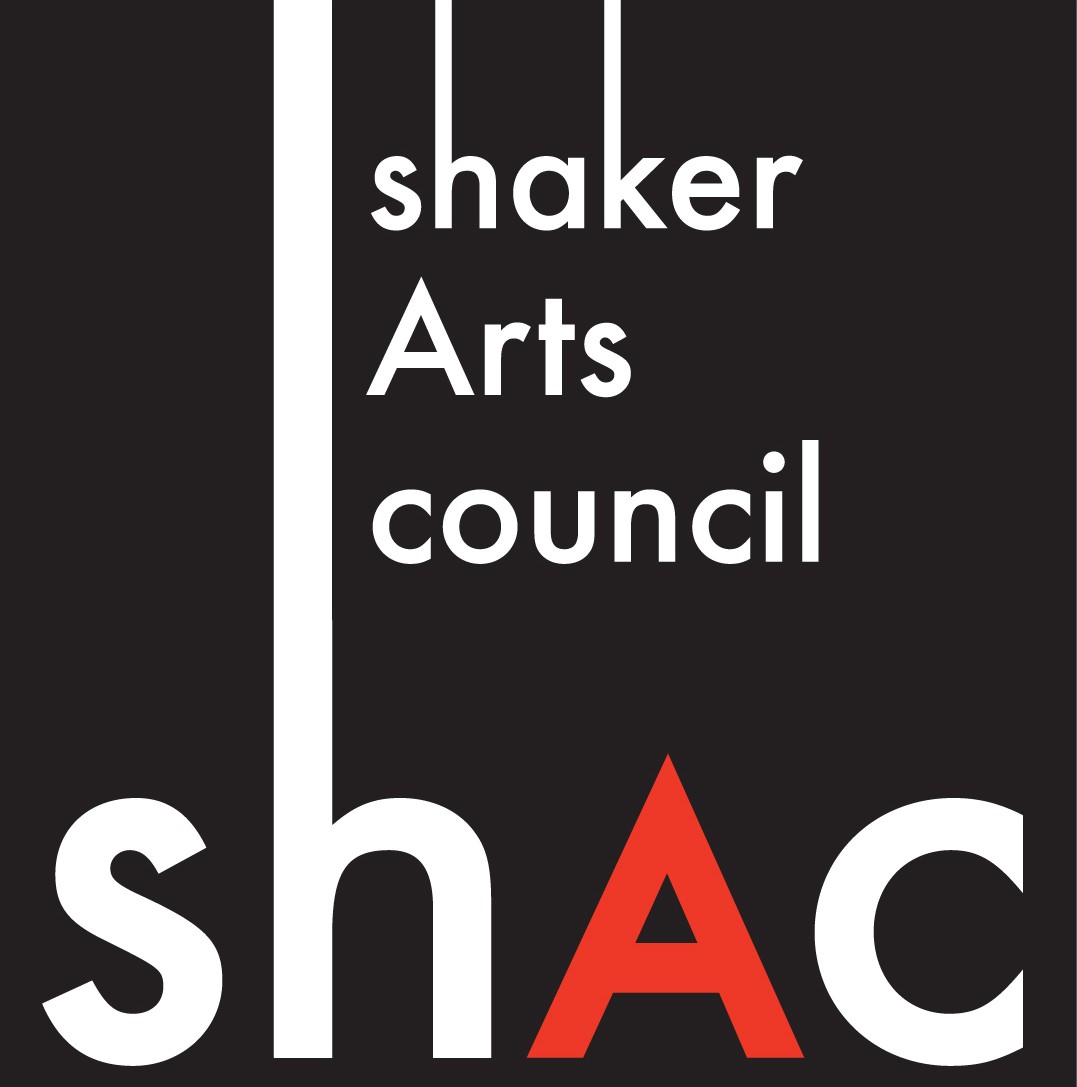 Art Class ProposalStay -in-Place ProductionsEntries will be reviewed upon receipt. Deadline:  August 28, 2020Submit by Email: info@shakerartscouncil.orgClasses will be scheduled during September and October 2020One application per class proposalApplication Date: 	/	/	Dates/Times in late September or October you cannot teach: ______________________________________________________Contractor/Instructor Contact Information:First Name	Middle Initial	Last NameAddress: ______________________________________________________________________________Street				City		State	Zip Phone:(	)	-	  Cell Phone: (	)	-		Email Address:	   Web Address:___________________________Course Proposal Information:Program Name:  ________________________________________________________________________  Length of Course: Hours per session -  ___________    Number of sessions: __________________Target Audience: (Check all that apply)Adults	Teens	Youth	Preschool	All AgesProgram Description: (Limit to 50 words; describe the course as you wish to see it in the promotional material)  Required Supplies:Class size:Target Number of Registrants: 		Minimum Number: 		Maximum Number:   	Course Fees:  ________    The fee is $10/1 or 1.5 hour class; $15/2 or 2.5 hour class and instructors will receive 60% of tuition collected from the course.Instructor Qualifications:Brief Biography: (Limit to 50 words, as you wish to see it in the promotional material)Experience:Relevant Education/Training/CertificationEducation/ training /certification, including date:Education/ training /certification, including date:Teaching Experiences relevant to this courseList Experience, including dateList Experience, including dateHave you taught this program before?	Yes	NoIf yes, please list the locations and the years taught: ___________________________________________  ReferenceProvide the names of one individual who can vouch for your qualifications:Reference:	 	                                         First Name	Middle Initial	Last NamePhone:	(	)	-	          Cell Phone:	(	)	-	Email:	 	Relationship:	 	By signing below, I confirm that the information above is correct to the best of my knowledge, and I will provide the services described in this proposal as described herein.  Signature						Printed Name 